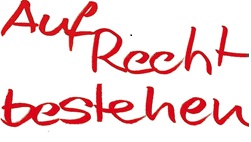  										Berlin, den 10.10.2022P r e s s e m i t t e i l u n g Die Existenzangst wächst – es droht massive VerarmungOb bei den Lebensmitteln, den Energiekosten, der Miete oder anderen Ausgabeposten: Die Preise steigen in hohem Tempo. Besonders für diejenigen, die schon vor der Krise finanziell nicht über die Runden gekommen sind, prekär Beschäftigte, arme Rentner*innen und Bezieher*innen von Grundsicherungsleistungen, ist die Aussicht auf Herbst und Winter äußerst düster. Viele Menschen  fürchten, bald ganz ohne Heizung und Strom dazustehen oder am Ende des Monats hungern zu müssen. Die bisher von der Bundesregierung geplanten Entlastungen ändern daran wenig, sie sind völlig unzureichend. Den größten Anteil beim jüngsten Entlastungspaket hat zudem die geplante Steuerentlastung, von der der Chefarzt achtmal so stark profitiert wie die Kassiererin. Wir fordern eine armutsfeste und repressionsfreie GrundsicherungDas geplante „Bürgergeld“ setzt trotz kleiner Verbesserungen Hartz IV als System der Verarmung und der Angst weiter fort. Daran ändert auch die zum 1.1.2023 angekündigte Anpassung der Regelsätze an die Inflation der letzten Monate wenig. 502 statt 449 Euro für eine alleinstehende Person sollen die Menschen in der Grundsicherung über den Monat bringen. Doch das ist bei weitem nicht genug. Die Anpassung kommt viel zu spät und geht von einem kleingerechneten Ausgangswert aus, der schon jetzt nicht zum Leben reicht. Auf den Tag gerechnet stehen Betroffenen so sehr wenig Geld zu,  von denen sie dann Lebensmittel, Strom, Kleidung, Schuhe, Anschaffung von Möbeln, und vieles andere bezahlen sollen – sofern das Jobcenter nicht schon etwas davon für ein vorheriges Darlehen o. ä. aufrechnet. Für Lebensmittel bleiben so rechnerisch knapp 6 Euro pro Tag übrig.   Dass das reicht, glauben offenbar nicht einmal die Leitungen der Jobcenter mehr, die von NRW haben schon Anfang 2022 in einem offenen Brief eine sofortige Erhöhung der Regelsätze um 100 Euro verlangt!Wir fordern konkret: - Die Regelsätze müssen auf mindestens 678 Euro ab 2023 erhöht werden. Bis dahin ist ein sofortiger monatlicher Zuschlag von mindestens 150 Euro notwendig.- Der Strom muss zusätzlich zum Regelsatz übernommen werden.- Bei massiven Preissteigerungen muss der Regelsatz zügig angeglichen werden.- Die Wohnkosten einschließlich Heizkosten müssen für alle Grundsicherungsempfänger*innen vollständig in tatsächlicher Höhe übernommen werden.- Der Regelsatz soll das Existenzminimum sichern und Teilhabe ermöglichen. Leistungskürzungen wie zum Beispiel Sanktionen müssen deshalb ausgeschlossen werden.Es reicht! Das „Bündnis AufRecht bestehen“ will die Unzufriedenheit und die Wut vieler Menschen bei einen dezentralen Aktionstag unter dem Motto „Bürgergeld: Für eine armutsfeste und repressionsfreie Grundsicherung“ klar zum Ausdruck bringen. Bisher haben bereits Gruppen in Berlin, Bonn, Dortmund, Herne, Koblenz, Kaiserslautern, Münster, Oldenburg und Wolfsburg verschiedene Aktivitäten angekündigt, die vor allem am 14.Oktober stattfinden sollen. Wir sind sicher, dass noch mehr dazu kommen. Eine Übersicht, wo etwas stattfindet, gibt es hier: https://www.erwerbslos.de/aktivitaeten/792-uebersicht-ueber-bisher-geplante-aktionen-rund-um-den-aktionstag-14-10-2022Weitere Auskünfte:Heike Wagner/ Rainer Timmermann, KOS, Tel 030/ 868 767 00Siehe ferner: www.erwerbslos.deDas Bündnis ‚AufRecht bestehen‘ wird getragen von der Arbeitslosenselbsthilfe Oldenburg (ALSO), „ARBEITSLOS – NICHT WEHRLOS“ Wolfsburg (ANW), Gruppe Gnadenlos Gerecht Hannover, Gewerkschaftliche Arbeitslosengruppe im DGB‐KV Bonn/Rhein‐Sieg, Bundesarbeitsgemeinschaft Prekäre Lebenslagen (BAG‐PLESA), Frankfurter Arbeitslosenzentrum e.V. (FALZ), Koordinierungsstelle gewerkschaftlicher Arbeitslosengruppen (KOS), Tacheles e.V. Wuppertal, ver.di Bundeserwerbslosenausschuss, Widerspruch e.V. Bielefeld sowie vielen örtlichen Bündnissen und Initiativen